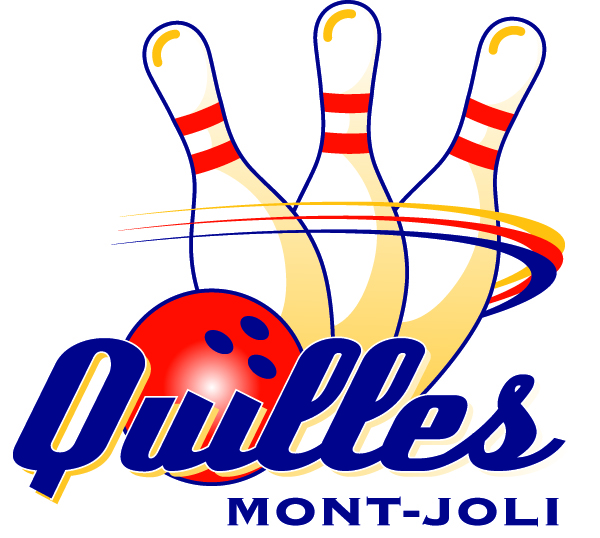 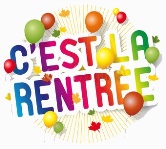 Jack Pot
(de la rentrée #3)En doubleSamedi le 5 septembre15h et 18h30Coût20$ par joueur5$ individuel (facultatif)*Un joueur qui n’a pas participé au Jack pot du 28 août, son coût d’inscription sera de 25$Formule	3 parties	Égaler ou battre sa moyenne d’équipe	4e partie	Battre sa moyenne d’équipe + 10	5e partie	Battre sa moyenne d’équipe + 20Information et réservations :Quilles Mont-Joli 418 775-8433Moyenne en date du 13 mars 2020(minimum 21 parties)